ALLEGATO N. 2 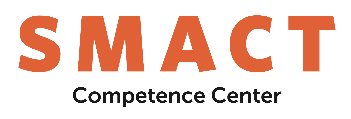 MODULO PER LA DOMANDA DI EROGAZIONE PER STATO D’AVANZAMENTO PRESENTATA DAL SOGGETTO CAPOFILA DI UN PROGETTO CONGIUNTOA valere sulle risorse previste dal bando del 30.9.2019 realizzato secondo quanto previsto dal decreto del Ministro dello Sviluppo Economico n. 214 del 12.9.2017Spett.le	SMACT scpa DATI IDENTIFICATIVI DEL SOGGETTO CAPOFILAC.F.: …………………………………………… Posta elettronica certificata (come risultante dal Registro delle imprese): ………………………………………………… Denominazione impresa: …………………………………………………………………………………………………... Natura giuridica: ………………………………. dimensione…………………………………………………………… con sede legale in ………………….., prov……….., CAP……….., via e n. civ. ………………………………………… DATI IDENTIFICATIVI DEGLI ALTRI SOGGETTI BENEFICIARI1. Soggetto co-proponenteC.F.: ……………………………………………Posta elettronica certificata (come risultante dal Registro delle imprese): …………………………………………… Denominazione: ……………………………………………………………………………………………………….Natura giuridica: ……………………………… dimensione ……………………………………………………….con sede legale in ………………….., prov. …, CAP ……….., via e n. civ. ……………………………………… 2. Soggetto co-proponenteC.F.: ……………………………………………Posta elettronica certificata (come risultante dal Registro delle imprese): …………………………………………… Denominazione: ……………………………………………………………………………………………………….Natura giuridica: ……………………………… dimensione ……………………………………………………….con sede legale in ………………….., prov. …, CAP ……….., via e n. civ. ……………………………………… DATI RELATIVI AL FIRMATARIO DELLA DOMANDA DI EROGAZIONECognome: ……………………………………......................Nome: ……………………………………………….... …Data di nascita:  ....…./.…/.................Provincia: … Comune (o Stato estero) di nascita: ……………………………… C.F. firmatario: …………………………………………. in qualità di……………………………del soggetto capofilaDATI INERENTI ALLA CONCESSIONE DELLE AGEVOLAZIONIDelibera Comitato di Gestione SMACT scpa del ……………………, con il quale sono state concesse, per il progetto CUP ……………….. di innovazione, ricerca industriale e sviluppo sperimentale, le seguenti agevolazioni:  Soggetto capofila:un contributo diretto alla spesa di €…………………………………Soggetto co-proponente 1:un contributo diretto alla spesa di €…………………………………Soggetto co-proponente 2:un contributo diretto alla spesa di €………………………………… DATI INERENTI ALLA RICHIESTA DI EROGAZIONEI costi sono relativi al SAL……………….. (I/II) e sostenuti nel periodo dal …./……/…… al ……./…/….. di ammontare complessivo pari a € …………………………………… così ripartiti:soggetto capofila: ………………………………………………..   € ……………………………soggetto co-proponente 1: ……………………………………….   € ……………………………soggetto co-proponente 2: ……………………………………….   € …………………………… DICHIARAZIONE SOSTITUTIVA ai sensi dell’art. 47 del DPR n. 445/2000Il sottoscritto, in qualità di2 ……………………………………………….. del soggetto capofila DICHIARAche il soggetto capofila è nel pieno e libero esercizio dei propri diritti, non è in liquidazione e non è sottoposto a procedure concorsuali;che il soggetto capofila risulta essere in regola con il rimborso delle rate relative ad eventuali altri finanziamenti ottenuti a valere sul fondo di cui all’art. 14 della legge 17 febbraio 1982, n. 46;che per il soggetto capofila rispetto alle informazioni già fornite nelle precedenti fasi del procedimento non sono intervenute modifiche nei soggetti sottoposti alla verifica antimafia prevista dall’articolo 85 del d. lgs. 6 settembre 2011, n. 159 e successive modifiche e integrazioni;che per il soggetto capofila rispetto alle informazioni già fornite nelle precedenti fasi del procedimento sono intervenute modifiche nei soggetti sottoposti alla verifica antimafia prevista dall’articolo 85 del d. lgs. 6 settembre 2011, n. 159 e successive modifiche e integrazioni; che il soggetto capofila opera in veste di mandatario degli altri soggetti proponenti per tutti i rapporti con il Ministero dello sviluppo economico relativi all’intervento agevolativo previsto dal decreto 1 giugno 2016, in virtù di un valido mandato con rappresentanza conferito dai soggetti co-proponenti;di essere consapevole delle responsabilità, anche penali, derivanti dal rilascio di dichiarazioni mendaci e della conseguente decadenza dei benefici concessi sulla base di una dichiarazione non veritiera, ai sensi degli articoli 75 e 76 del DPR 28 dicembre 2000, n. 445;CHIEDEin relazione alle agevolazioni concesse al soggetto capofila, l’erogazione delle agevolazioni corrispondenti al SAL indicato, al netto degli importi eventualmente già richiesti e/o erogati a titolo di anticipazione, da accreditare sul c/c IBAN n. …..…………………………………….. intestato a …………………………………………… presso la banca ……………………… di …………………………………………………………………………………….....; in relazione alle agevolazioni concesse al soggetto co-proponente n. 1, l’erogazione delle agevolazioni corrispondenti al SAL indicato, al netto degli importi eventualmente già richiesti e/o erogati a titolo di anticipazione, da accreditare sul c/c IBAN n. ……..…………………………...……………….. intestato a …………………………………… presso la banca ……………………… di ………………………………………; In relazione alle agevolazioni concesse al soggetto co-proponente n. 2, l’erogazione delle agevolazioni corrispondenti al SAL indicato, al netto degli importi eventualmente già richiesti e/o erogati a titolo di anticipazione, da accreditare sul c/c IBAN n. …..…………………………………………….. intestato a …………………………………… presso la banca ……………………… di ………………………………………; ALLEGARapporto tecnico sulle attività svolte nel periodo di riferimento, sottoscritto dal responsabile tecnico del progetto (all. 4);Quadro riassuntivo dei costi sostenuti nel periodo di riferimento, per ciascun soggetto beneficiario, suddiviso per voci di spesa e per tipologia di attività svolta (ricerca industriale e sviluppo sperimentale), comprensivo delle tabelle di dettaglio dei costi (all. 5);Quadro generale riassuntivo dei costi sostenuti nel periodo di riferimento relativo all’intero progetto, comprensivo delle tabelle di dettaglio dei costi (all. 5);Schede di registrazione, per ciascun soggetto beneficiario, delle ore prestate dal personale per le attività di ricerca e sviluppo, firmate dai singoli lavoratori e vistate dal direttore amministrativo o responsabile del personale e dal responsabile del progetto (all. 6);Dichiarazioni sostitutive di atto notorio rilasciate da ciascun soggetto beneficiario co-proponente ai sensi dell’art. 47 del DPR 445/2000, concernenti i requisiti soggettivi per la richiesta di erogazione delle agevolazioni (all. 3);Dichiarazione del legale rappresentante o di un procuratore speciale di ciascun soggetto beneficiario per il quale sono intervenute le variazioni, resa secondo le modalità stabilite dalla Prefettura competente, in merito ai dati necessari per la richiesta delle informazioni antimafia3;Documentazione di spesa per ciascun soggetto beneficiario relativa al periodo temporale per il quale è richiesta l’erogazione e relativi documenti attestanti il pagamento: copie delle fatture d’acquisto, dei contratti di consulenza o documenti contabili di valore probatorio equivalente, contratti relativi al personale non dipendente (collaborazione/interinale/assegno ricerca) (all. 9);Procura (in caso di firmatario diverso dal rappresentante legale);(Nel caso di richiesta dell’ultimo SAL) Relazione tecnica finale generale sul progetto di ricerca e sviluppo realizzato, contenente anche il quadro riassuntivo delle spese complessivamente sostenute (all. 7). Il/La sottoscritto/a dichiara altresì di essere informato/a che i dati personali raccolti saranno trattati nel rispetto della normativa vigente (Codice in materia di protezione dei dati personali di cui al d. lgs. n. 101/2018). Luogo e data ………………………………………     FIRMA DIGITALE 